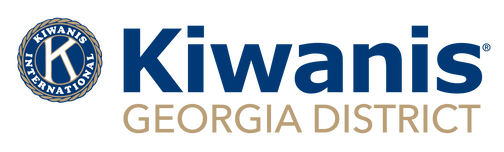 Georgia District Distinguished Member Criteria 2022-2023A Distinguished Georgia Kiwanian should be one who embodies the spirit of Kiwanis through Leadership, Friendship, and Service. By completing each of the following criteria, the Kiwanian truly demonstrates to others the heart, power, and strength of Georgia Kiwanis as a Distinguished Member
MEMBER RECOGNITION (no more than one per category)Membership and education – Presented to the member who best exemplifies excellence in growing the club. This includes encouragement of members to invite new people and to work toward building a stronger membership by recruiting at least one new member.Community Impact – Presented to the member who best exemplifies excellence in service to the community. This is accomplished by participating in at least two club projects through the club’s signature project, service programs, and/or the club’s sponsored Service Leadership Programs.Kiwanis Image – Presented to the member who best exemplifies excellence in promoting Kiwanis in the community, strengthening the Kiwanis brand, and/or making Kiwanis known as the organization that most supports children. The image is demonstrated through knowledge gained in attending at least two of the various District training opportunities that are provided at Fall Training, Mid-Year Training, Kiwanis International Convention, Georgia District Convention, and CLE training within your Division. This image would also require the member to attend at least two interclubs within your Division.Financial Viability – Presented to the member who best exemplifies excellence in supporting Kiwanis fundraising, leading by example as an individual donor and/or demonstrating strong stewardship of the club’s resources. Also, by encouraging the club’s participation in the annual Georgia District Projects, which support the needs of the children of Georgia and the world, and the annual Georgia District Raffle.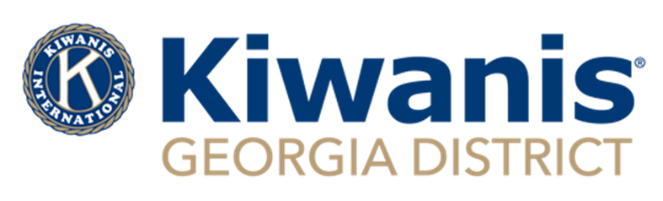 2022-2023 District Distinguished Member NominationPlease printThe Kiwanis Club of ________________________________ submits the following members for the District Distinguished Member award:Membership and Education: ______________________________________________Community Impact: _____________________________________________________Kiwanis Image: _________________________________________________________Financial Viability: _______________________________________________________		President							SecretaryDate Submitted: ___________________Send to:          	Your Lt Governor	          Governor Darryl Gumz, gumzes@gmail.com	          Executive Director Alexia Lieber, alexia@kiw2anis.mgacoxmail.comSubmit by November 30, 2023